VAJE Z OPICO JEZIČNICO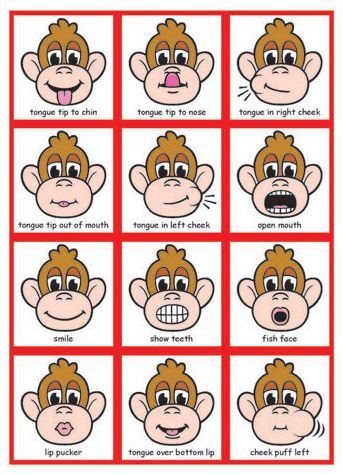 